№6.18.1-01/2207-0922.07.2016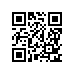 О внесении изменений в Положение о стипендиальном обеспечении и других формах материальной поддержки студентов и аспирантов Национального исследовательского университета «Высшая школа экономики»В соответствии с решением ученого совета Национального исследовательского университета «Высшая школа экономики» от 24.06.2016, протокол № 7,ПРИКАЗЫВАЮ:1. Внести следующие изменения в Положение о стипендиальном обеспечении и других формах материальной поддержки студентов и аспирантов Национального исследовательского университета «Высшая школа экономики», утвержденное ученым  советом  НИУ ВШЭ 26.12.2014, протокол № 10, и введенное в действие приказом от 29.01.2015 № 6.18.1-01/2901-09:1.1. пункт 3.2.6 дополнить вторым предложением следующего содержания: «Приказом ректора может быть объявлен дополнительный конкурс для назначения повышенной государственной академической стипендии на 4 модуль.»;1.2. пункт 3.2.8.2 после слов «полученными в иной комиссии структурного подразделения» дополнить словами «, а для оценки достижений студента в общественной деятельности запрашивает заключение Студенческого совета НИУ ВШЭ о значимости соответствующих достижений»;1.3. в пункте 3.2.8.3 слово «июня» заменить словом «июля»;1.4. в пункте 4.4 слова «4.5. Для организации культурно-массовой, физкультурной и спортивной, оздоровительной работы со студентами выделяются средства за счет субсидий из федерального бюджета в размере двукратного месячного размера стипендиального фонда.» исключить.Ректор											 Я.И. Кузьминов